Экзамен по единой программе подготовки арбитражных управляющих состоялся 23 июня 2023 годаТеоретический экзамен по единой программе подготовки арбитражных управляющих для лиц, прошедших обучение в Иркутском институте (филиале) Федерального государственного бюджетного учреждения высшего образования «Всероссийский государственный университет юстиции (РПА Минюста России)», состоялся 23 июня 2023 года.В состав экзаменационной комиссии, возглавляемой руководителем Управления Росреестра по Иркутской области Виктором Петровичем Жердевым, вошел также начальник отдела по контролю (надзору) в сфере саморегулируемых организаций Управления Андрей Александрович Ксенофонтов. Как сообщил Андрей Александрович, из тринадцати кандидатов, допущенных к экзамену, успешно сдали экзамен и получили удовлетворительную оценку девять экзаменуемых, трое экзаменуемых не сдали экзамен, один кандидат на экзамен не явился.После вручения свидетельств о сдаче теоретического экзамена по единой программе подготовки арбитражных управляющих, прохождения стажировки и вступления в члены саморегулируемой организации арбитражных управляющих, лица, сдавшие экзамен, получат официальный статус арбитражных управляющих.Пресс-служба Управления Росреестра по Иркутской области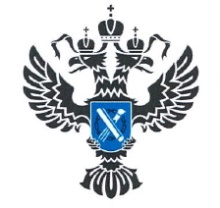 УПРАВЛЕНИЕ РОСРЕЕСТРАПО ИРКУТСКОЙ ОБЛАСТИ                   26 июня 2023 года                   26 июня 2023 года